Identité du club porteur :CLUB :___________________________________________________________N° informatique : 					Si vous déposez la candidature dans le cadre d’une Coopération Territoriale de Clubs (CTC), merci de préciser :£ engagement en NOM PROPRE du club porteur£ engagement en INTER-EQUIPE (IE)Entraineur :NOM Prénom : ____________________________________________________TEL : ……/……/……/……/……MAIL : _____________________________________________@________________________________DIPLOME : _______________________________________Créneaux d’entraînement :NOMBRE DE CRENEAUX D’ENTRAINEMENT : _____________________GYMNASE PRINCIPAL D’ENTRAINEMENT :__________________________________________________JOURS ET HORAIRES : 					LIEU :_____________________________________________   ___________________________________________________________________________   ___________________________________________________________________________    ___________________________________________________________________________     ______________________________Composition de l’équipe :Remplir les colonnes NOM et Prénom et faire une coche dans l’une des colonnes « Club » et une colonne « Sélection »Légende :		Club j						Sélection k 		JC = renouvellement dans le club porteur		pas = pas de sélection régionale ou de zone 		JAS = licencié dans un club de la CTC		R.U14 = Sélectionné Régionale U14		C1 = mutation dans le club porteur			Z.U14 = Sélectionné de Zone U14 		T = joueur prêté au club porteur			R.U15 = Sélectionné Régionale U15 Historique des équipes : Complétez les colonnes du tableau suivant en utilisant les abréviations suivantes :ID ou D = niveau de pratique Inter-Départemental ou Départemental R2 = niveau de pratique Régional Division 2OCC = niveau de pratique Régional OccitanieE = niveau de pratique EliteMerci de renseigner pour la saison 2020/2021 le niveau de qualification à la suite des brassages régionaux pour les niveaux R2/ID ou D.Structure candidate sur le plan de la formation et des équipes dans le club :AVEZ-VOUS DES JOUEURS QUI PAR LE PASSE ONT INTEGRE LE POLE ESPOIR REGIONAL LORS DES 5 DERNIERES SAISONSOUINONNOM PRENOM DES JOUEURS_______________________________________________________________________________________________________________________________________________________________________________________________________________________________________________________________________________________________________________________________________________Possédez-vous une Ecole de Mini Basket Labellisée « Ecole Française de Mini Basket » ?OUINONPossédez-vous une Ecole de Mini Basket Labellisée « Ecole Régionale de Mini Basket » ?OUINONAurez-vous une équipe 2 - U18 la saison prochaine ?OUINONSI OUI, elle sera engagée en : DépartementalInter-DépartementalRégionale 2 du secteurAurez-vous une équipe U15, la saison prochaine ?OUINONSI OUI, elle sera engagée en : DépartementalInter-départementalRégionale 2 du secteurRemarques ou Observations faites pour compléter le dossier de candidatureA transmettre au CD ou CT  au plus tard le 15 juin 2021 à 18h00Avis du Comité Départemental ou Territorial de rattachement du club porteur 	Date : 	NOM Prénom : 	Fonction : 	Signature et CachetLe CD ou CT transmet la fiche de candidature complétée avec son avis à la Ligue pour le 21 juin 2021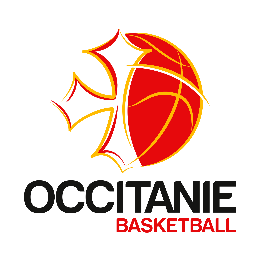 Ligue d’Occitanie de BasketballLigue d’Occitanie de BasketballSaison2021/2022MAISON DU BASKET – BP6510531504 TOULOUSE cedex 5Tél bureau : 05 62 71 69 59Chemin des Jardins de Maguelone 34970 MAURINTél bureau : 04 67 47 50 40Saison2021/2022Courriel : competitions@occitaniebasketball.orgCourriel : competitions@occitaniebasketball.orgSaison2021/2022DOSSIER DE CANDIDATUREU18 FEMININEOCCITANIEDOSSIER DE CANDIDATUREU18 FEMININEOCCITANIEDOSSIER DE CANDIDATUREU18 FEMININEOCCITANIEà retourner avant le :15 juin 2021A VOTRE CD ou CTDate limite à la Ligue : 21 juin 2021NOMPrénomClub jClub jClub jClub jSélection kSélection kSélection kSélection kNOMPrénomJCJASC1TpasR.U14Z.U14R.U15EquipesSaison 2020/2021 Saison 2019/2020Saison 2018/2019U15 FémininesU18 Féminines